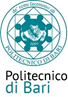 Direzione Gestione Risorse e Servizi IstituzionaliSettore Servizi TecniciDOMANDA DI PARTECIPAZIONEManifestazione di interesse rivolto ai dipendenti tecnici di altre pubbliche amministrazioni per il conferimento incarico componente commissione di collaudo di opere pubbliche ai sensi dell’art. 102 d.lgs. 50/2016 per collaudo tecnico amministrativo, statico e tecnico funzionale per la “Progettazione esecutiva ed esecuzione lavori relativi all’intervento AGRIFOOD HUB - RESTAURO E RISANAMENTO CONSERVATIVO PER LA RIQUALIFICAZIONE DELLO STABILIMENTO INDUSTRIALE "EX MOLINO E PASTIFICIO BASILE" - CORATO”    CUP E59D22000280001Il/La sottoscritto/a ________________________________________________________________, nato/a a_____________________________________________________, il ____/____/________, residente nel Comune di _________________________________________ prov. ______________, alla via/piazza _____________________________________________________________ n. ________, iscritto all’Ordine______________ n.ro di iscrizione___________________ Dipendente del__________________________________________________________________________;e-mail_________________________________________________________________________________; PEC___________________________________________________________________________________; tel____________________________________________________________________________________;CHIEDEDI ESSERE INVITATO ALLA/E PROCEDURA/E DI AFFIDAMENTO DIRETTO IN OGGETTO PER IL CONFERIMENTO DELL’INCARICO PROFESSIONALE DI COLLAUDO IN CORSO D’OPERA E FINALE DI OPERE PUBBLICHE ai sensi dell’art. 102 D.Lgs. 50/2016 per la procedura “Agrifood Hub – Restauro e risanamento conservativo per la riqualificazione dello stabilimento industriale “Ex Molino e pastificio Basile” – Corato”  per il collaudo tecnico amministrativo; e/oper il collaudo statico; 	e/oper il collaudo tecnico funzionale degli impianti meccanici, idrico-sanitari, elettrici e speciali._l_ sottoscritt_, consapevole delle sanzioni penali previste dall’art. 76 del D.P.R. n. 445/2000 per le ipotesi di falsità in atti e dichiarazioni mendaci, sotto la propria responsabilitàDICHIARAdi essere in possesso dei seguenti requisiti richiesti per lo svolgimento dell’incarico di collaudo tecnico amministrativo, statico e tecnico funzionale degli impianti:tecnico dipendente di altra Amministrazione aggiudicatrice con contratto a tempo indeterminato, inquadrato nella categoria per la quale è richiesta la laurea (a decorrere dal	);diploma di laurea in ingegneria o architettura come previsto dalla normativa vigente;iscrizione all’albo professionale da almeno 10 anni (requisito indispensabile per il collaudo statico);abilitazione all’esercizio della professione;possesso dei requisiti previsti dalle normative vigenti e dal presente avviso pubblico per lo svolgimento dell’incarico in oggetto;avere espletato positivamente, nei 10 anni antecedenti la data di pubblicazione del presente avviso, incarichi di collaudo statico di lavori tipologicamente analoghi a quelli oggetto del presente avviso;avere espletato positivamente, nei 5 anni antecedenti la data di pubblicazione del presente avviso, incarichi di collaudo tecnico amministrativo e tecnico funzionale degli impianti meccanici, idrico-sanitari, elettrici e speciali di lavori tipologicamente analoghi a quelli oggetto del presente avviso;non trovarsi in alcuna delle situazioni di esclusione dalle procedure di affidamento d’incarichi di collaudo previste dalle vigenti normative;non aver avuto rapporti di lavoro autonomo o subordinato con l’esecutore o con i subappaltatori dei lavori da collaudare;non svolgere o aver svolto attività di controllo, progettazione, approvazione, autorizzazione, vigilanza o direzione dei lavori da collaudare;non appartenere a strutture o articolazioni organizzative comunque denominate di organismi con funzioni di vigilanza o di controllo nei riguardi dei lavori da collaudare;non avere contenziosi conclusi o pendenti, per cause professionali, con il Politecnico di Bari.Dichiara, infine, di consentire l'utilizzo dei propri dati personali ai sensi del d.lgs. n.196/2003 e s.m.i., ai fini della valutazione della candidatura.Allega curriculum formativo e professionale datato e firmato digitalmente (specificare nel curriculum il periodo temporale e gli importi degli incarichi).Bari, 	Firma digitaleSi allega:copia del documento di identità;Curriculum vitae;DGUE